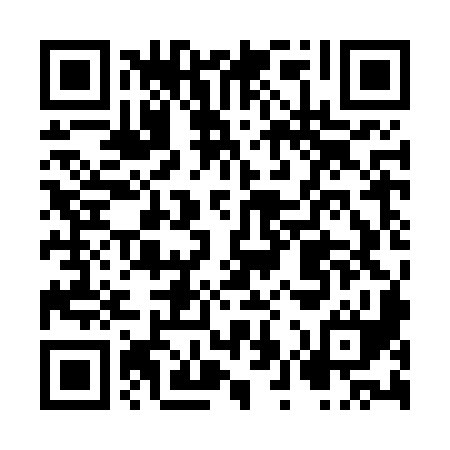 Ramadan times for Adomaiciai, LithuaniaMon 11 Mar 2024 - Wed 10 Apr 2024High Latitude Method: Angle Based RulePrayer Calculation Method: Muslim World LeagueAsar Calculation Method: HanafiPrayer times provided by https://www.salahtimes.comDateDayFajrSuhurSunriseDhuhrAsrIftarMaghribIsha11Mon4:524:526:5612:414:266:276:278:2412Tue4:494:496:5312:414:286:296:298:2613Wed4:464:466:5112:414:306:316:318:2914Thu4:434:436:4812:404:316:336:338:3115Fri4:404:406:4612:404:336:366:368:3316Sat4:374:376:4312:404:356:386:388:3617Sun4:344:346:4012:394:366:406:408:3818Mon4:314:316:3812:394:386:426:428:4019Tue4:284:286:3512:394:406:446:448:4320Wed4:254:256:3312:394:416:466:468:4521Thu4:224:226:3012:384:436:486:488:4822Fri4:194:196:2712:384:446:506:508:5023Sat4:164:166:2512:384:466:526:528:5324Sun4:134:136:2212:374:486:546:548:5525Mon4:104:106:1912:374:496:566:568:5826Tue4:064:066:1712:374:516:586:589:0027Wed4:034:036:1412:364:527:007:009:0328Thu4:004:006:1212:364:547:027:029:0629Fri3:563:566:0912:364:557:047:049:0830Sat3:533:536:0612:364:577:067:069:1131Sun4:504:507:041:355:588:088:0810:141Mon4:464:467:011:356:008:108:1010:162Tue4:434:436:591:356:018:128:1210:193Wed4:394:396:561:346:038:148:1410:224Thu4:364:366:531:346:048:168:1610:255Fri4:324:326:511:346:068:188:1810:286Sat4:284:286:481:336:078:208:2010:317Sun4:254:256:461:336:098:228:2210:348Mon4:214:216:431:336:108:248:2410:379Tue4:174:176:401:336:118:268:2610:4010Wed4:134:136:381:326:138:288:2810:43